Dzień dobry,Oto moja propozycja ćwiczeń na najbliższy tydzień. Zadania  wykonaj ustnie.Zad. 1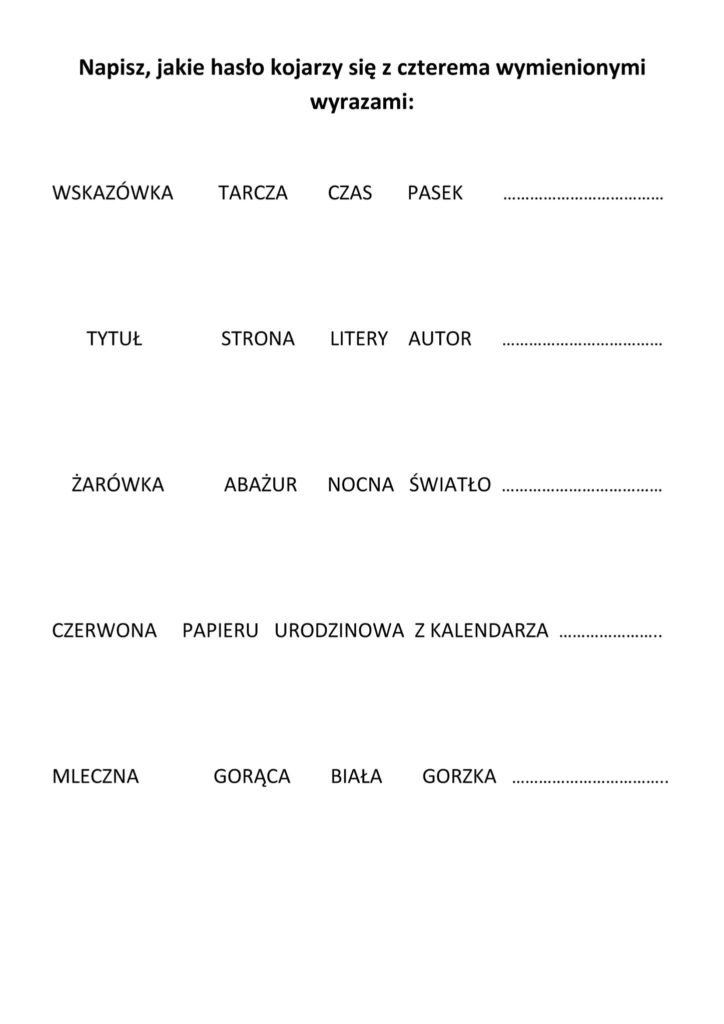 Zad. 2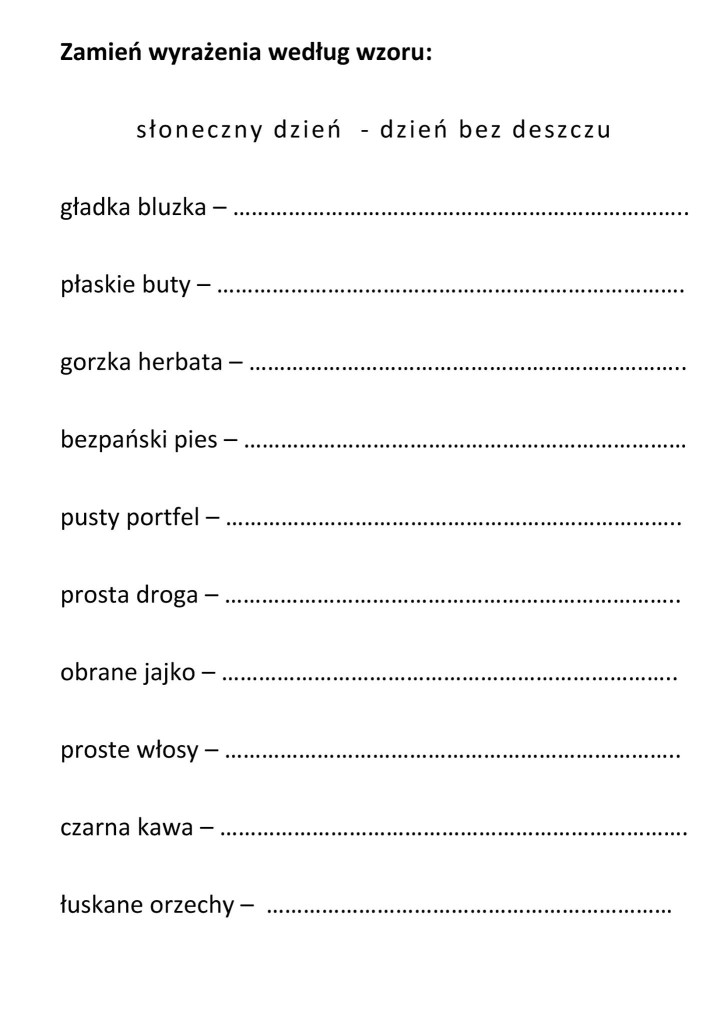 Zad. 3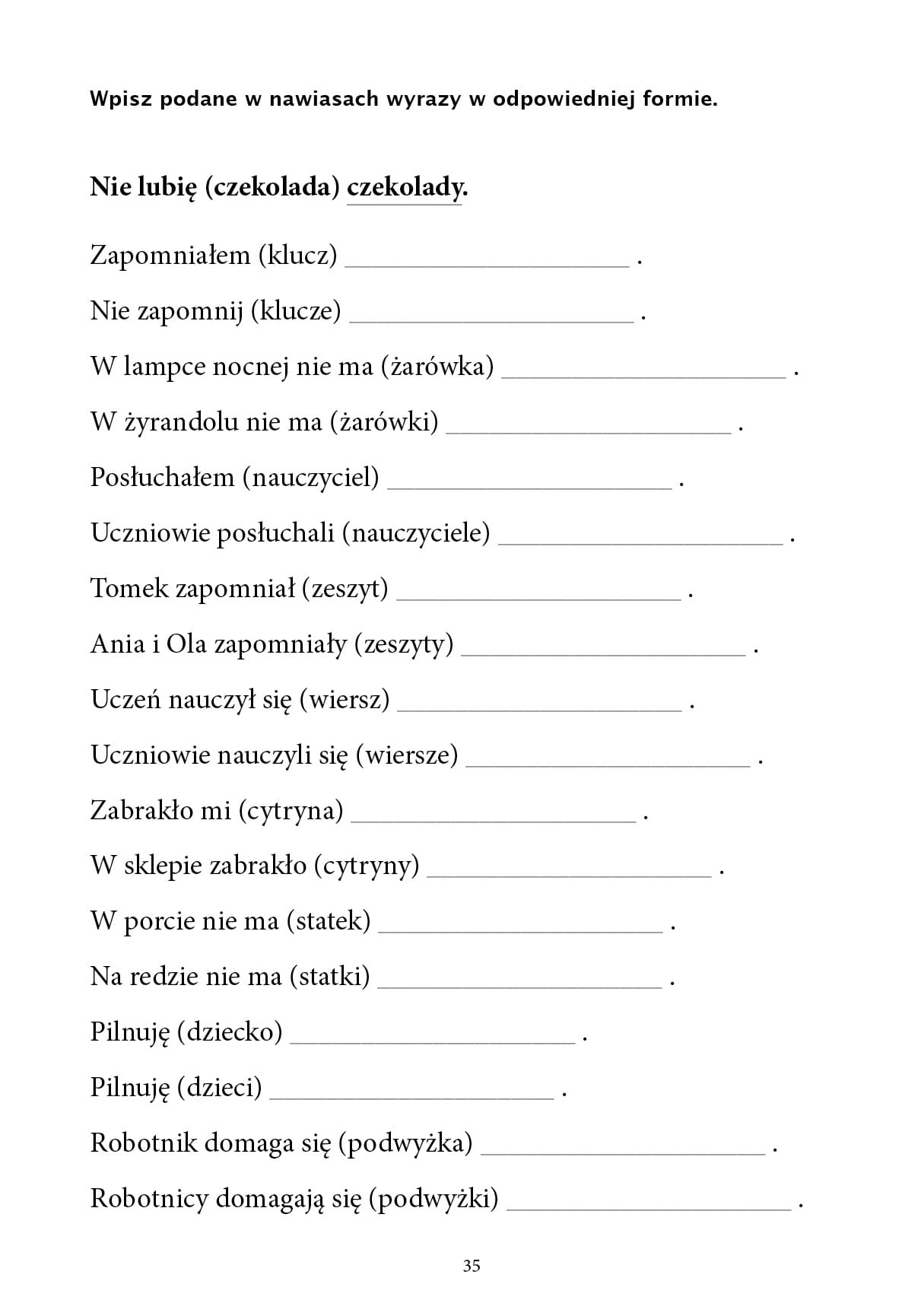 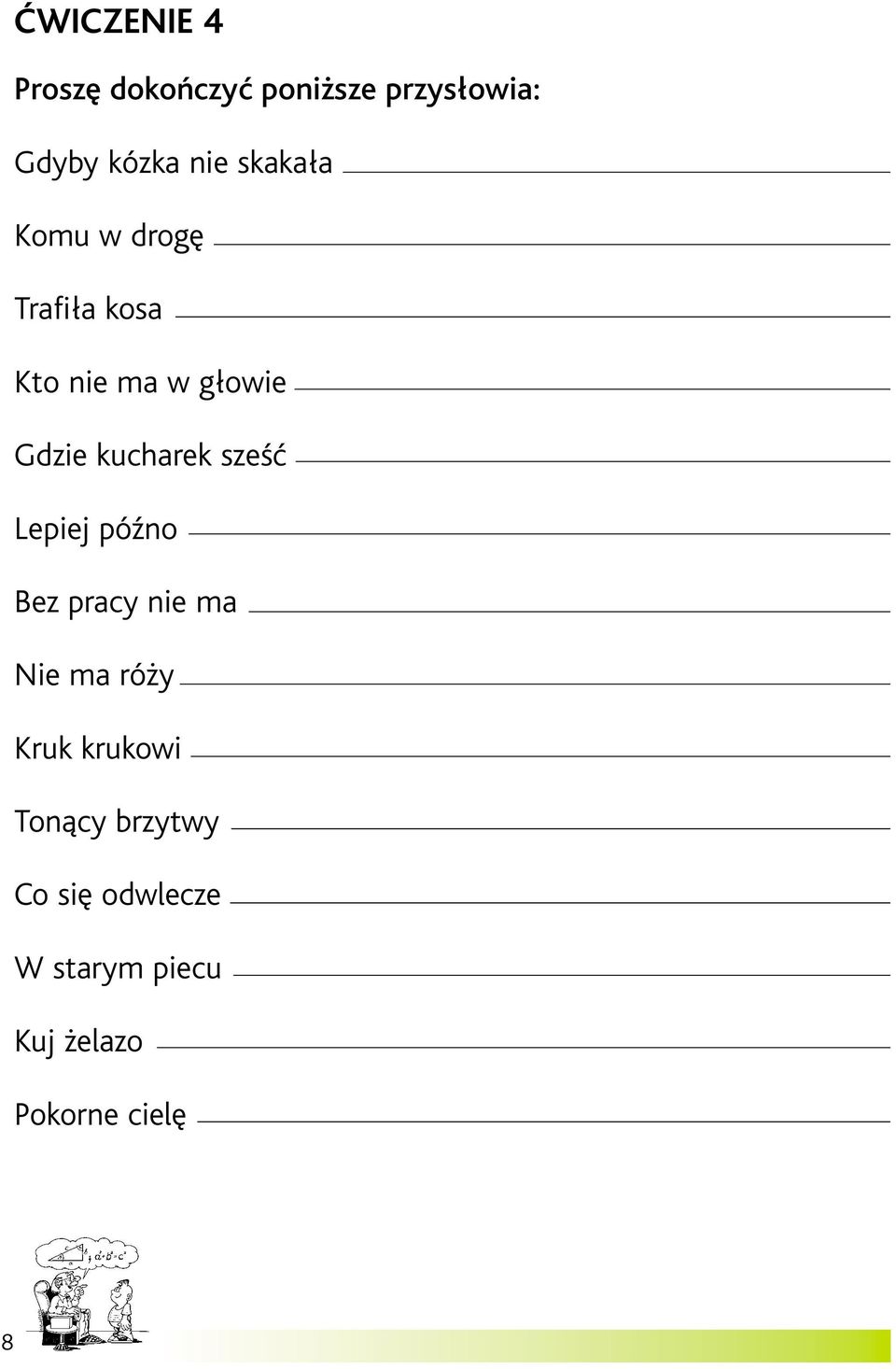 